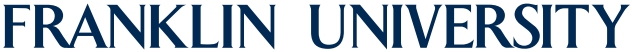 Health Information Management ProgramACKNOWLEDGEMENT OF RECEIPT OF THE PPE HANDBOOK (Student)New students enrolling in the HIM program must complete and return this form prior to registration for their first term courses.Current students who have changed their major to HIM must complete this form prior to registration for the HIM 300 course.The form may be returned to the University via email, fax or U.S. Mail:Email		scanning@franklin.eduFax 		614/224-0434U.S. Mail	Franklin University		Registrar’s Office		201 South Grant Avenue		Columbus, Ohio 43215I,                                                      hereby acknowledge receipt of the Professional Practice Experience (PPE) Handbook.  I understand that I am bound by the Franklin University Community Standards, which are found in the Academic Bulletin, and by the terms and conditions of the Handbook.Student ID Number/Last four digits of SSN:Date of Birth:Signature: